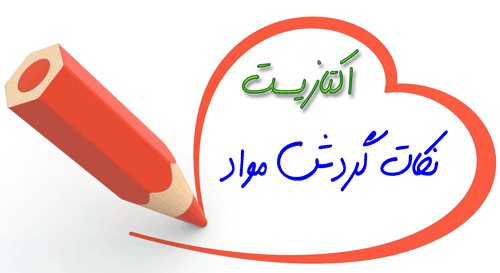 ادامه نکات فصل 6 – زیست دومانتقال مواد در گیاهان۱۸۶-  ریشه، گیاه را در خاک نگه می دارد ، اما نقش اصلی ریشه جذب آب و مواد معدنی محلول از خاک است.۱۸۷-  در نزدیکی رأس ریشه تارهای کشنده از روپوست ایجاد می شوند.۱۸۸-  تارهای کشنده فقط در منطقه ی کوچکی از ریشه قابل مشاهده هستند.۱۸۹-  تارهای کشنده در اصل سلول های روپوستی طویل شده ای هستند که سطح وسیعی را برای جذب فراهم می کنند. ( افزایش سطح جذب)۱۹۰-  درون پوست (آندودرم) ، درونی ترین لایه ی پوست را تشکیل می دهد.۱۹۱-  سلول های درون پوست دارای یک لایه ی مومی به نام سوبرین (چوب پنبه ) در اطراف خود هستند.۱۹۲-  این لایه ی چوب پنبه ای که آندودرمین نیز نام دارد ، نوارکاسپاری را تشکیل می دهد.۱۹۳-  سوبرین نسبت به آب نفوذ ناپذیر است در نتیجه درسلول های  درون پوست در محل هایی که سوبرین وجود دارد نسبت به آب نفوذ ناپذیر است.۱۹۴-  وجود نوار کاسپاری در حرکت آب و یون های معدنی در عرض ریشه بسیار مهم است. ( کنترل و هدایت )۱۹۵-  در ریشه ی برخی گیاهان ، چند لایه ی سطحی پوست به صورت برون پوست یا اگزودرم تمایز پیدا می کنند.۱۹۶-  در دیواره های جانبی سلول های برون پوست نیز نوار کاسپاری وجود دارد که کنترل ورود یون های معدنی را دو چندان می کند.۱۹۷-  گیاهان به چند دلیل اصلی نیاز به آب دارند : ۱– برای فتوسنتز و ۲- نیز حفظ شادابی (آماس) سلولی  ۳- ترابری نمک های معدنی و مواد محلول.۱۹۸-  آب توسط ریشه از خاک و طی فرآیند اسمز جذب تارهای کشنده می شود.۱۹۹-  حرکت آب از تارهای کشنده تا آندودرم به خاطر شیب پتانسیل آب است .۲۰۰-  آب همیشه از جایی که پتانسیل آب آن بیشتر است به جایی که پتانسیل آب آن کمتر است حرکت می کند.۲۰۱- آب در آوند های چوبی به طور مداوم به سمت بالا حرکت می کند و آب سلول های مجاور آوند جانشین آبی می شود که به بالاتر سعود کرده است. در نتیجه پتانسیل آب سلول های نزدیک تر به آوند های چوبی ، کمتر از سلول های دورتر است.۲۰۲-  دو راه عبور آب در عرض ریشه عبارتند از ۱- مسیر پروتوپلاستی   ۲- مسیر غیر پروتوپلاستی۲۰۳- در مسیر پروتوپلاستی آب از طریق دیواره و غشا وارد سلول تار کشنده می شود و سپس از طریق پلاسمودسم هابه سلول های مجاور وارد می شود.۲۰۴-  در مسیر غیر پروتوپلاستی ، مولکول های آب در عرض ریشه از طریق دیواره های سلولی و فضای برون سلولی بین سلول ها حرکت می کنند.۲۰۵-  یون های معدنی محلول در آب نیز می توانند از مسیر غیر پروتوپلاستی حرکت کنند.۲۰۶-  در آندودرم به خاطر وجود نوار کاسپاری آب فقط از مسیر پروتوپلاستی عبور می کند .۲۰۷-  به نظر می رسد که نوار کاسپاری ، راهی برای کنترل ورود آب و یون هایی معدنی به درون آوند چوبی فراهم می کند.حرکت آب در داخل گیاه۲۰۸-  حرکت آب در آوند های چوبی وابسته به تعرق است .۲۰۹-  تعرق یعنی خروج آب به صورت بخار از سطح گیاه که بیشتر توسط برگ ها انجام می شود.۲۱۰- قسمت اعظم تعرق از طریق روزنه های برگ انجام می شود . همچنین مقدار کمی تعرق از راه پوستک (کوتیکول ) وعدسک ها نیر صورت می گیرد.کشیده شدن آب از بالا۲۱۱- تعرق باعث ایجاد یک نوعی فشار منفی ( مکش ) در برگ ها می شود چون به محض خروج بخار آب از هر سلول ، این سلول به روش اسمز مقداری آب از سلول مجاور جذب می کند و به همین صورت تا آوند چوبی که در نتیجه در آوند چوبی نوعی مکش در ستون آب ایجاد می شود. به این پدیده کشش تعرقی گفته می شود.۲۱۲-  کشش تعرقی یعنی کشیده شدن آب در گیاه به سمت بالا به علت پیده ی تعرق در برگ ها .۲۱۳- چسبندگی زیاد مولکول های آب به یکدیگر و همچنین چسبندگی این مولکول ها به دیواره ی اوند چوبی ، باعث می شود که ستون آب درون آوند های چوبی پیوسته باشد و احتمال گسستگی (حباب دار شدن) کاهش یابد.۲۱۴- حرکت آب در داخل گیاه را نظریه ی هم چسبی – کشش تفسیر می کند . یعنی حرکت آب در داخل گیاه یکی به خاطر کشش تعرقی و دیگری به خاطر هم چسبی مولکول های آب درون آوند ها است.۲۱۵-  به چسبندگی مولکلو های آب به دیواره ی اوند های چوبی ، دگر چسبی گفته می شود.رانده شدن آب از پائین۲۱۶-  در زیر درون پوست لایه ای به نام دایره ی محیطیه ( پریسیکل) قرار دارد .۲۱۷- در لایه ی دایره ی محیطیه ، یون های محلول در آب به صورت فعال و با صرف انرژی توسط سلول های این لایه به درون آوند های چوبی رانده می شوند.۲۱۸-  ورود یون ها به آوند چوبی باعث کاهش پتانسیل آب آوند چوبی شده و به ورود آب به آوند های چوبی طبق اسمز کمک می کند.۲۱۹-  پتانسیل آب کمتر یعنی فشار اسمزی بیشتر .سلول های نگهبان و تعرق۲۲۰-  روزنه ها در همه ی بخش های هوایی و جوان گیاه وجود دارند.۲۲۱-  تعداد روزنه ها در برگ و بخصوص در سطح روپوست پائینی برگ بیشتر از سایر بخش های گیاه است.۲۲۲-  روزنه ها در تماس با فضای اسفنجی میانبرگ هستند که این فضا پر از هوای مرطوب است.۲۲۳-  در اصل هر روزنه را دو سلول لوبیایی شکل نگهبان روزنه می سازند.۲۲۴-  روزنه در اثر تغییرات فشار آب سلول های نگهبان روزنه باز و بسته می شود.۲۲۵- اگر سلول های نگهبان روزنه آب جذب کرده و متورم شوند ( تورژسانس) باعث باز شدن روزنه خواهند شد و بر عکس اگر دچار پلاسمولیز و کاهش فشار آب شوند ، روزنه بسته خواهد شد.۲۲۶-  سلول های لوبیایی شکل نگهبان روزنه در هنگام افزایش فشار آب به دو دلیل  خمیده می شوند : ۱- تفاوت ضخامت دیواره ی داخلی و خارجی                       ۲- جهت گیری رشته های سلولزی دیواره ها۲۲۷-  ضخامت دیواره ی داخلی نسبت به دیواره ی خارجی بیشتر است در نتیجه در هنگام تورم ، دیواره ی خارجی بسیار بیشتر افزایش طول می یابد..۲۲۸-  جهت گیری رشته های سلولزی به صورت شعاعی باعث می شود که در هنگام تورم سلول ، سلول فقط در جهت طولی افزایش یابد.۲۲۹-  گیاه برای کاهش تعرق دارای سازش های زیر است :۱- قرار گرفتن روزنه ها در زیر برگ۲- داشتن روزنه های فرورفته۳- کاهش تعداد روزنه ها در مناطق خشک و سرد ( درخت کاج ) و یا گرم ( تیره ی کاکتوس)۴- داشتن کرک روی برگ۵- بستن روزنه ها در روز و باز کردن آنها در شب در تیره ی گل ناز۶- بستن روزنه ها در هوای بسیار گرم و یا هوای خیلی خشک۷- بستن روزنه ها در هنگام کم آبیحباب های هوا و پیوستگی شیره ی خام در آوندها۲۳۰-  شیره ی خام در درون خود دارای گاز های محلول است که ممکن است در شرایطی در آوند چوبی تشکیل حباب دهند.۲۳۱-  حباب های هوا می توانند در جریان و حرکت شیره ی خام اختلال ایجاد کنند.۲۳۲-  دلایل حباب دار شدن آوند های چوبی عبارتند از :الف) انجماد ، چون هوا در یخ حل نمی شود.ب)کاهش فشار ریشه ایپ) تعرق شدیدت) نیش حشراتث) شکستگی شاخه۲۳۳-  به دلیل ساختار خاص لان های دیواره ی آوند های چوبی و تراکئید ها ، حباب ها نمی توانند به آوند ها و تراکئید های مجاور منتشر شوند.۲۳۴-  در صورت حباب دار شدگی ، جریان شیره ی خام متوقف نمی شود و از طریق لان ها با آوند ها و تراکئید های مجاور رفته و جریان ادامه می یابد.۲۳۵-  در صورتی که به خاطر فشار زیاد شیره ی خام ، حباب هوا ، از یک آوند یا تراکئید به آوند ها و تراکئید های مجاور منتشر شود ، به این حالت بذر افشانی هوا گفته می شود.حرکت مواد آلی در گیاهان۲۳۶-  مواد آلی در گیاهان در درون آوند های آبکشی حرکت می کنند.۲۳۷-  بخشی از گیاه که ترکیبات آلی مورد نیاز بخش های دیگر گیاه در آنجا تأمین می شود ، منبع نام دارد. مثل برگ ها۲۳۸-  بخشی از گیاه که ترکیبات آلی به آنجا هدایت و سپس مصرف ، یا ذخیره می شوند ، محل مصرف می نامند. مثل ریشه ها .۲۳۹-  بافت ذخیره ای در هنگام دریافت مواد آلی ، محل مصرف و در هنگام صدور مواد آلی محل منبع می باشد.۲۴۰-  حرکت ترکیبات آلی درون گیاه ، از محل منبع به محل مصرف ، جابجایی نام دارد.۲۴۱-  به سه دلیل حرکت مواد آلی نسبت به آب  پیچیده تر است:۱- آب در سلول های توخالی آوند های چوبی به صورت آزاد حرکت می کند ولی مواد آلی باید از طریق سیتوپلاسم سلول های زنده ی آوند های آبکشی عبور کنند.۲- آب در آوند های چوبی فقط به سمت بالا حرکت می کند ( یک طرفه ) . ولی مواد آلی در همه ی جهت ها در گیاه حرکت دارند.۳- آب می تواند از طریق غشاهای سلولی نیز منتشر شود ولی ترکیبات آلی اینطور نیستند.۲۴۲-  برای توجیه حرکت مواد آلی در گیاه ، ارنست مونش مدل جریان فشاری یا جریان توده ای را ارائه داد.۲۴۳-  مدل جریان توده ای ۴ مرحله دارد.۱- قند تولید شده در منبع به روش انتقال فعال وارد سلول های آوند آبکشی می شود. ( بارگیری آبکشی)۲- با افزایش غلظت قند درآوند آبکشی ، فشار اسمزی هم افزایش یافته و در نتیجه آب به روش اسمز ازآوند چوبی وارد آوند آبکشی می شود. ۳- فشار در درون آوند های آبکشی بالا رفته و در نتیجه قند و سایر محتویات شیره ی پرورده به صورت جریان توده ای به حرکت در می آید. ۴- در محل مصرف ، قند به روش انتقال فعال وارد محل مصرف می شود. ( باربرداری آبکشی)۲۴۴-  آزمون تجربی مدل جریان توده ای در کتاب توضیح داده می شود.۲۴۵-  مدل جریان توده ای چند مشکل دارد:۱- سرعت حرکت مواد آلی آنقدر سریع است که با مدل همخوانی ندارد.۲- در حالت طبیعی ماد مختلف در آوند های آبکشی سرعت های متفاوتی دارند که باز هم با مدل هم خوانی ندارد.۳- جهت حرکت مواد در آوند های آبکشی متفاوت است که باز هم با مدل هم خوانی ندارد.۲۴۶-  سلول های همراه ، میتوکندری های زیادی دارند و انرژی لازم برای انتقال و حرکت فعال مواد آلی را در آوند های آبکشی تأمین می کنند.شته ها۲۴۷-  یکی از راه های استخراج شیره ی پرورده ، استفاده از برخی حشرات مثل شته است.۲۴۸- شته برای تغذیه از شیره ی پرورده ، خرطوم خود را تا محل آوند های آبکشی در پوست گیاه فرو می کند و مدت دو تا سه ساعت به همان حال باقی می ماند.۲۴۹- برای جمع آوری شیره ی پرورده ، نخست شته را بی حس کرده و سپس خرطوم او را قطع می کنند، شیره ی پرورده از انتهای خرطوم خارج خواهد شد.۲۵۰-  می توان این شیره ی پرورده ی خارج شده را جمع آوری و ترکیبات آن را بررسی کرد.